ΔΗΜΟΤΙΚΟ ΣΧΟΛΕΙΟ ΑΠΟΣΤΟΛΟΥ ΒΑΡΝΑΒΑ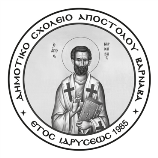 Τριών Ιεραρχών 8 τηλ. 22424365 / τηλεομ.. 22498768   email: dim-ap-varnavas-lef@schools.ac.cyΕΝΗΜΕΡΩΤΙΚΟ ΔΕΛΤΙΟ ΦΛΕΒΑΡΗΣ 2023Αγαπητοί γονείς, Επικοινωνούμε μαζί σας για να σας ενημερώσουμε για τις δράσεις που  γίνονται ή προγραμματίζονται να γίνουν στο σχολείο μας. Πρόγραμμα « Οικολογικά Σχολεία» : Στα πλαίσια της οικολογικής πολιτικής του σχολείου, τα ενημερωτικά έντυπα του σχολείου θα αποστέλλονται ανά οικογένεια, ώστε να γίνεται εξοικονόμηση πόρων. Το κύριο θέμα με το οποίο θα ασχοληθούμε τη φετινή χρονιά, είναι οι μορφές ενέργειας και τρόποι  για εξοικονόμηση ενέργειας. Θα σας αποσταλεί ηλεκτρονικά τις επόμενες μέρες, ένα ερωτηματολόγιο στο οποίο καλείστε να απαντήσετε κάποιες ερωτήσεις σχετικά με την εξοικονόμηση ενέργειας.  Παρακαλούμε όπως συμμετέχετε στην έρευνα της οικολογικής επιτροπής. Υπενθυμίζουμε ότι στο σχολείο μας, γίνεται συλλογή τηγανέλαιων  στα πλαίσια του προγράμματος Τηγανοκίνησης.  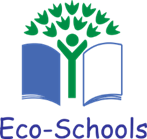 Δεκαπενθήμερο αφιερωμένο στη φιλαναγνωσία: Με αφετηρία τη γιορτή των Γραμμάτων θα πραγματοποιηθούν δραστηριότητες για την καλλιέργεια της φιλαναγνωσίας. Στα πλαίσια αυτά οι εκπαιδευτικοί θα οργανώσουν σχετική ενότητα στο μάθημα των Ελληνικών,  θα γίνει αφήγηση παραμυθιού από την ηθοποιό Χριστίνα Χριστόφια για τα παιδιά της Α΄ και Β΄τάξης, θα πραγματοποιηθούν επισκέψεις στη Δημοτική Βιβλιοθήκη Στροβόλου, θα οργανωθεί πικ-νικ με ένα βιβλίο αγκαλιά, στο οποίο  θα φιλοξενηθούν από της Α΄τάξης τα παιδιά της Προδημοτικής και θα προσφερθεί δωρεάν  ζεστή σοκολάτα συντροφιά με ένα βιβλίο σε όλα τα παιδιά του σχολείου. Επίσης σε συνεργασία με τον Σύνδεσμο Γονέων του σχολείου μας θα οργανωθεί έκθεση βιβλίου στα τέλη του Φλεβάρη. (20-22/2/2023)ΠΡΟΓΡΑΜΜΑ ERASMUS+ : STORY CHANGERS : Enhancing Pupils’ Social Skills and Enriching Teaching Methods Through Storytelling and Virtual Reality.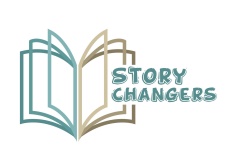 Το σχολείο μας συνεχίζει τη συμμετοχή του στο πρόγραμμα: “ STORY CHANGERS : Enhancing Pupils’ Social Skills and Enriching Teaching Methods Through Storytelling and Virtual Reality”. Από τα μέσα του Φλεβάρη θα αρχίσει η πιλοτική εφαρμογή του εκπαιδευτικού υλικού, το οποίο έχει παραχθεί στα πλαίσια του προγράμματος αυτού.  Θα εφαρμοστούν στις μικρότερες τάξεις του σχολείου μας ιστορίες για την καλλιέργεια  πέντε  κοινωνικών δεξιοτήτων: φιλία, ανθεκτικότητα, σεβασμός, αποδοχή, οριοθέτηση. Οι ιστορίες αυτές έχουν γραφτεί  βασισμένες στις μεθόδους του Τζιάνι Ροντάρι και του Ευγένιου Τριβιζά και δίνουν επιλογές για διαφορετική εξέλιξη στην πλοκή τους. Τα παιδιά θα έχουν την ευκαιρία να ασχοληθούν με δημιουργικές δραστηριότητες οι οποίες σχετίζονται με τη δημιουργία και αφήγηση παραμυθιών. Τα μεγαλύτερα παιδιά του σχολείου θα έχουν την ευκαιρία να αξιοποιήσουν  άλλες ιστορίες οι οποίες έχουν μετατραπεί σε σενάρια εικονικής πραγματικότητας με τη χρήση των εργαλείων VR , ειδικά γυαλιά, περιβάλλον 3D.   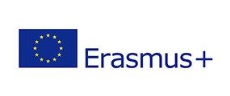  ΠΡΟΓΡΑΜΜΑ ERASMUS+ Cities Going Green: Application for the Development of a Green Smart CityΤο σχολείο μας συνεχίζει τη συμμετοχή του στο πρόγραμμα: Cities Going Green: Application for the Development of a Green Smart City.Για τη δημιουργία του εκπαιδευτικού παιχνιδιού, έχει πραγματοποιηθεί διακρατική συνάντηση των εταίρων στο Ταλίν της Εσθονίας, στις  23-24 Ιανουαρίου 2023. Το σχολείο μας εκπροσώπησε  η εκπαιδευτικός Σταυρινή Τόφαρου. Το παιχνίδι βασίζεται στην προσέγγιση STEM και οι μαθητές/τριες καλούνται να δημιουργήσουν μια πράσινη πόλη αξιοποιώντας εργαλεία, τα οποία σχετίζονται με την αρχιτεκτονική κτηρίων, πράσινη ενέργεια, ποιότητα του αέρα, πρόσβαση σε καθαρό πόσιμο νερό, μέσα μαζικής μεταφοράς και την ποιότητα ζωής των πολιτών. Στο πρόγραμμα συμμετέχουν σχολεία και οργανισμοί από Ελλάδα, Ισπανία, Εσθονία, Πολωνία και Κύπρο.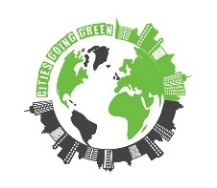 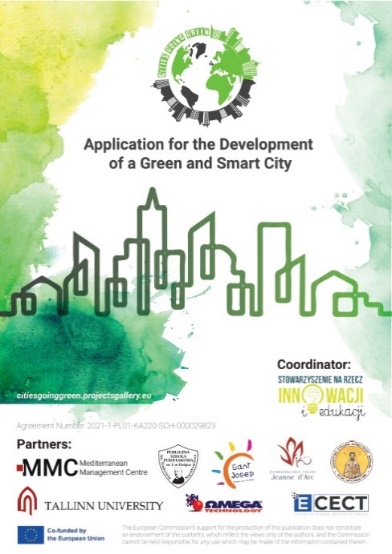 ΠΡΟΓΡΑΜΜΑ ΔΡΑΣΤΗΡΙΟΤΗΤΩΝ1/2/2023: Ανάγνωση παραμυθιού από την ηθοποιό Χριστίνα Χριστόφια (Α’ – Β΄τάξεις)2/2/2023: Παρουσιάσεις από σχολιατρική Υπηρεσία: Δεν καπνίζω (Β΄τάξη)                                                                                                 Αγαπώ την καρδιά μου (Δ΄τάξη)9/2/2023: ΚΟΕΑΣ – Ταλέντα στον αθλητισμό (Γ΄- Στ΄ τάξεις)10/2/2023: Επίσκεψη στη Δημοτική Βιβλιοθήκη Στροβόλου (Ε΄ τάξεις)                      Εκπαιδευτικό πρόγραμμα στο Πάρκο Κυκλοφοριακής Αγωγής (Δ΄ τάξη)                     «Πικ-νικ μ΄ ένα βιβλίο»(τα παιδιά της Α΄ τάξης υποδέχονται τα παιδιά της Προδημοτικής)11/2/2023: Καρναβαλίστικο πάρτι του Συνδέσμου Γονέων16/2/2023: Τσικνοπέμπτη στο σχολείο: Ημερίδα παραδοσιακών παιγνιδιών – Σουβλάκι από τον Σύνδεσμο Γονέων20-22/2/2023: Έκθεση βιβλίου που διοργανώνει ο Σύνδεσμος Γονέων σε συνεργασία με το σχολείο.28/2/2023: Εκπαιδευτικό πρόγραμμα στο Πάρκο Κυκλοφοριακής Αγωγής (Α΄- Γ’ τάξεις)Από το σχολείο